SENI BELA DIRI PENCAK SILAT SEBAGAI MEDIA DAKWAH (Studi Kasus Pencak Silat Padepokan Surosoan di Kecamatan Walantaka Kabupaten Serang)SKRIPSIDiajukan Sebagai Salah Satu SyaratUntuk Memperoleh Gelar Sarjana Sosial (S.Sos)Pada Fakultas Ushuluddin Dakwah dan Adab Jurusan Komunikasi dan Penyiaran IslamUniversitas Islam Negeri “Sultan Maulana Hasanuddin” Banten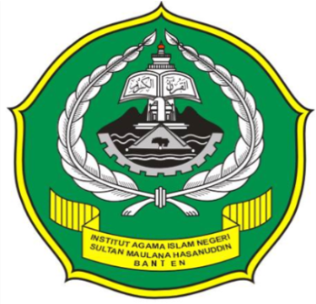 Oleh :FITRIANA SHOLIHAHNIM: 133300425FAKULTAS USHULUDDIN DAKWAH DAN ADABUNIVERSITAS ISLAM NEGERI“SULTAN MAULANA HASANUDDIN” BANTEN2017/1438 H